 新 书 推 荐中文书名：《想象的世界：关于音乐的力量和成功实现远大抱负的神奇故事》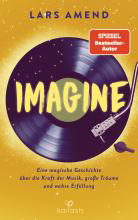 英文书名：Imagine: A Magical Story About The Power Of Music, Large Dreams, And True Fulfillment德文书名：Imagine: Eine magische Geschichte über die Kraft der Musik, große Träume und wahre Erfüllung作    者：Lars Amend出 版 社：Penguin Random House Verlagsgruppe GmbH代理公司：ANA/Lauren出版时间：2023年10月代理地区：中国大陆、台湾页    数：208页审读资料：电子稿类    型：心灵励志内容简介：从世界尽头的咖啡馆到街道尽头的唱片店。埃里克（Erik）今年37岁，是一名成功的人生导师，可是一位朋友突然离世，他开始对自己的人生产生了怀疑。如果我今天死了，可以评价说度过了充实的一生吗？我上一次深切地、真正地感到快乐是什么时候？上一次笑得停不下来是什么时候？在参加完朋友葬礼返回的途中，这些问题一直萦绕在埃里克的脑海。火车突然在荒郊野外停了下来，埃里克下了车，开始步行。他来到一个村庄，村里的一家唱片店夜间还亮着灯，他不由得回忆起曾经梦想着以DJ身份征服世界的那一刻。不知不觉，那个夜晚成了他音乐之旅的起点……- 人生导师、畅销书作家的首部心灵小说，企鹅兰登书屋已售出29万册。作者简介：拉尔斯·阿门德（Lars Amend）出生于1978年，是一名记者、作家和人生导师。他曾为MTV和VIVA频道、Jetzt杂志和《每日镜报》（Berlin Tagesspiegel）工作。2008年，他出版了自己的第一本书，该书在《明镜周刊》（Der Spiegel）畅销书中排名第一，是当年最成功的作品之一。随后，他还出版了其他书籍，包括与鲁道夫·申克（Rudolf Schenker，蝎子乐队吉他手）和保罗·科埃略（Paulo Coelho）合著的作品。以他的畅销书为基础拍摄的电影《这颗疯狂的心》（This Crazy Heart）吸引了200多万观众观看。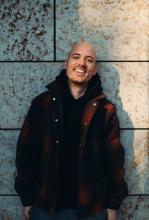 感谢您的阅读！请将反馈信息发至：版权负责人Email：Rights@nurnberg.com.cn安德鲁·纳伯格联合国际有限公司北京代表处北京市海淀区中关村大街甲59号中国人民大学文化大厦1705室, 邮编：100872电话：010-82504106, 传真：010-82504200公司网址：http://www.nurnberg.com.cn书目下载：http://www.nurnberg.com.cn/booklist_zh/list.aspx书讯浏览：http://www.nurnberg.com.cn/book/book.aspx视频推荐：http://www.nurnberg.com.cn/video/video.aspx豆瓣小站：http://site.douban.com/110577/新浪微博：安德鲁纳伯格公司的微博_微博 (weibo.com)微信订阅号：ANABJ2002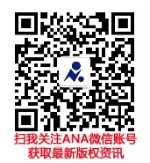 